Отчет по результатам внешней проверки годового отчета об исполнении бюджета муниципального района «Ижемский», годовой бюджетной отчетности и отчета об исполнении бюджета сельских поселений.1. По результатам внешней проверки отчета об исполнении бюджета муниципального района «Ижемский» установлено, что отчет об исполнении бюджета Муниципального района «Ижемский» за 2017 год, по мнению контрольно-счетной комиссии, достоверно отражает результаты исполнения бюджета муниципального образования муниципального района «Ижемский» за период с 1 января по 31 декабря 2017 года.Доходы бюджета муниципального района «Ижемский» исполнены на сумму 935 640,1 тыс. руб. или 99,2 % к годовым бюджетным назначениям, из них:- налоговых поступлений – 216 450,1 тыс. руб. или 23,1 % от общей суммы исполнения;- неналоговых поступлений – 7 628,2 тыс. руб. или 0,8 % от общей суммы исполнения; - безвозмездных поступлений – 711 561,8 тыс. руб. или 76,1 % от общей суммы исполнения. Расходы бюджета муниципального района «Ижемский» исполнены в сумме 945 955,6 тыс. руб. или 97,6 % от утвержденных плановых назначений.Расходы за 2017 год произведены по семи главным распорядителям бюджетных средств. Основная доля расходов  приходится на Управление образования – 68,5 %, Администрацию  района – 12,6 % и Управление культуры – 11,9 %. Наименьший удельный вес составляют расходы Совета района - 0,03% и  Контрольно-счетной комиссии - 0,2%.Среди главных распорядителей бюджетных средств, более высокое освоение Управлением культуры  - 99,7 %, Управлением образования – 99,6%, Финансовым управлением – 99,6 %. Наиболее низкое освоение бюджетных средств по Администрации района – 85,7 %.Расходы в разрезе  главных распорядителей бюджетных средств соответствуют общей сумме расходов бюджета муниципального района «Ижемский».На реализацию муниципальных программ ассигнования планировались в сумме 872 957,0 тыс. руб. Кассовые расходы составили в сумме 852 065,3 тыс. руб.  или 97,6 % от утвержденных годовых назначений. Удельный вес в расходах на реализацию муниципальных программ в общем объеме расходов составил – 90,0 %. Из  восьми  муниципальных программ полностью были освоены средства по муниципальной программе «Развитие экономики».  Наиболее низкое освоение средств по муниципальной программе «Развитие транспортной системы»  68,4 %. Согласно пояснительной записке к годовому отчету, низкое освоение бюджетных средств, связано с неисполнением в полном объеме подрядными организациями контрактов, со снижением цены контрактов в результате торгов. Расходы по средствам резервного фонда муниципального района осуществлены в сумме 320,0 тыс. руб. Средства резервных фондов использованы на основании распоряжений (постановлений) Администрации муниципального района «Ижемский», определяющих целевую направленность и размер выплат.Общий объем утвержденных резервных фондов не превышает ограничений, установленных пунктом 3 статьи 81 Бюджетного кодекса РФ и статьей 7  Положения о бюджетном процессе.Решением Совета муниципального района от 19.12.2016г. № 5-16/2 бюджет муниципального района  «Ижемский» на 2017  год был утвержден бездефицитный, с учетом последней корректировки (Решение Совета муниципального района от 19.12.2017г. № 5-24/1) утвержден с дефицитом 26 507,5 тыс. руб.Фактически бюджет муниципального района «Ижемский» за 2017 год исполнен с дефицитом в сумме  10 315,5 тыс. руб.По результатам проверки соответствия сумм источников финансирования дефицита бюджета муниципального района «Ижемский», отраженных в разделе 3 «Источники финансирования дефицитов бюджетов» формы «Отчет об исполнении бюджета» формы 0503317, суммам в регистрах бюджетного учета отклонений не установлено. В состав источников финансирования дефицита бюджета  в 2017 году включены источники, предусмотренные статьей 96 «Источники финансирования дефицита местного бюджета» Бюджетного кодекса РФ. 2. По результатам внешней проверки годовой бюджетной отчетности, отчета об исполнении бюджета сельских поселений установлено следующее:2.1. Годовая бюджетная отчетность об исполнении бюджетов сельских поселений за 2017 год была представлена в Контрольно-счетную комиссию администрациями сельских поселений на бумажных носителях  в установленный срок.2.2. В целом годовая бюджетная отчетность, представленная главными администраторами бюджетных средств – администрациями сельских поселений для проведения внешней проверки, соответствует требованиям Инструкции 191н, требованиям Указаний о порядке применения бюджетной классификации Российской Федерации, утвержденных приказом Министерства Российской Федерации  от 01.07.2013г. № 65н, решениям Советов сельских поселений «О бюджете сельских поселений на 2017 год и плановый период 2018 и 2019 годов», сводной бюджетной росписи сельских поселений за 2017 год.Расходы бюджетов сельских поселений по всем разделам, подразделам классификации расходов бюджетов Российской Федерации  по главным распорядителям средств бюджета поселений подтверждаются соответствующими показателями годовой бюджетной отчетности главных администраторов бюджетных средств.Расходования средств, не предусмотренных решениями Советов сельских поселений Ижемского района «О бюджете сельских поселений на 2017 год и плановый период 2018 и 2019 годов» с изменениями и дополнениями, в ходе проверки не выявлено. 2.3. В нарушение пункта 152 Инструкции 191н не соблюдены требования по заполнению пояснительной записки формы 0503160 сельскими поселениями «Ижма», «Брыкаланск», «Кипиево», «Няшабож», «Кельчиюр», Краснобор», «Том».2.4. В нарушение статьи 11 Федерального закона от 6 декабря 2011 г. N 402-ФЗ "О бухгалтерском учете", пунктов 26 и 27 Положения по ведению бухгалтерского учета и бухгалтерской отчетности в Российской Федерации, утвержденного приказом Минфина России от 29 июля 1998 г. N 34н, пункта 1.5 Методических указаний по инвентаризации имущества и финансовых обязательств, утвержденных приказом Минфина России от 13 июня 1995 г. N 49,  не проводилась инвентаризация нефинансовых и финансовых активов и обязательств в сельском поселении «Том», для обеспечения достоверности данных бухгалтерского учета и бухгалтерской отчетности, проведение которой обязательно перед составлением годовой бухгалтерской отчетности.2.5. В формах годовой бюджетной отчетности сельскими поселениями неверно отражалось наименование бюджета.2.6. Таблица № 6 «Сведения о проведении инвентаризации» сельскими поселениями  «Краснобор», «Кипиево» заполнялась с нарушением требований пункта 158 Инструкции 191н. 2.7. В нарушение части 3 статьи 219 Бюджетного кодекса РФ Администрацией сельского поселения «Ижма» допущено превышение принятых бюджетных обязательств над утвержденными бюджетными ассигнованиями и лимитами бюджетных обязательств (п.1.2.59.Классификатора нарушений, выявляемых в ходе внешнего государственного аудита (контроля)). Принятие бюджетных обязательств в размерах, превышающих утвержденные бюджетные ассигнования и (или) лимиты бюджетных обязательств, за исключением случаев, предусмотренных бюджетным законодательством Российской Федерации и иными нормативными правовыми актами, регулирующими бюджетные правоотношения влечет наложение административного штрафа на должностных лиц в размере от двадцати тысяч до пятидесяти тысяч рублей (ст. 15.15.10. КоАП РФ).2.8. Указанные замечания в заключениях сельских поселений в целом не оказали влияния на достоверность бюджетной отчетности за 2017 год, являются основанием для принятия их к сведению с целью повышения качества представляемой бюджетной отчетности в дальнейшем. 2.9. Исполнение бюджета сельских поселений за 2017 год  по доходам  и расходам представлено в таблице № 1. Как видно из данных таблицы  плановые назначения по доходам  в полном размере выполнены  у семи  сельских  поселений из десяти.В общей сумме поступивших доходов основную часть составляют безвозмездные поступления с бюджета  муниципального образования муниципального района «Ижемский» (дотации, субсидии и субвенции). Собственные доходы занимают небольшую долю. Самый большой удельный вес собственных налоговых и неналоговых поступлений  в общей сумме поступивших доходов имеют сельское поселение «Ижма» (39,05%) и сельское поселение «Щельяюр» (33,85%) и самый маленький (7,79%) – сельское поселение «Няшабож» и 9,92 % - сельское поселение «Брыкаланск».Наибольшее исполнение расходной части бюджета сельских поселений занимает бюджет сельского поселения «Ижма» - 99,46 %. Наименьшее исполнение по расходам занимает сельское поселение «Том» - 86,35 % от плановых назначений.У трех сельских поселений: «Ижма», «Няшабож» и «Кельчиюр»  бюджет исполнен с дефицитом, у остальных бюджет исполнен с профицитом.Отчеты об исполнении бюджета сельских поселений за 2017 год  Контрольно-счетной комиссией рекомендованы к принятию решения о его утверждении представительным органом сельских поселений.В заключениях сельских поселений, по установленным нарушениям даны рекомендации:1. Сельскому поселению «Ижма» рекомендовано, не допускать превышений  принятых бюджетных обязательств над утвержденными бюджетными ассигнованиями и лимитами бюджетных обязательств. Кроме того, Контрольно-счетной комиссией в Ижемский судебный участок мировых судей направлен протокол об административном правонарушении по ст.15.15.10 КоАП РФ. 2. Анализировать состояние расчётов дебиторской и кредиторской задолжённости, для её недопущения и роста, контролировать состояние расчётов с контрагентами. Строго придерживаться требований бюджетного законодательства и нормативно-правовых актов, регламентирующих вопросы формирования и составления годовой бюджетной отчетности. Пояснительную записку формы 0503160 оформлять в соответствии с п.9 п. 152 Инструкции 191н. Обратить внимание на более полное и развернутое оформление текстовой части пояснительной записки.В формах годовой бюджетной отчетности «Наименование бюджета» в соответствии с бюджетом сельских поселений.Таблицу № 6 «Сведения о проведении инвентаризации» предоставлять для проведения внешней проверки с учетом требований п. 158 Инструкции 191н.Инвентаризацию финансовых и нефинансовых активов и обязательств проводить в соответствии со ст. 11 Федерального закона от 6 декабря 2011 г. N 402-ФЗ «О бухгалтерском учете», п. 26 и п. 27 Положения по ведению бухгалтерского учета и бухгалтерской отчетности в Российской Федерации, утвержденного приказом Минфина России от 29 июля 1998 г. N 34н, п. 1.5 Методических указаний по инвентаризации имущества и финансовых активов и обязательств, утвержденных приказом Минфина России от 13 июня 1995 г. N 49, для обеспечения достоверности данных бухгалтерского учета и бухгалтерской отчетности, проведение которой обязательно перед составлением годовой бухгалтерской отчетности.Председатель Контрольно-счетной комиссии                                                          Дитятева Н.В.24.04.2018г.«ИЗЬВА» МУНИЦИПАЛЬНÖЙ РАЙОНСА ВИДЗÖДАН-АРТАЛАН ОРГАН – «ИЗЬВА» МУНИЦИПАЛЬНÖЙ РАЙОНСА ВИДЗÖДАН-АРТАЛАН КОМИССИЯ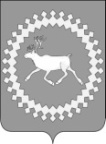 КОНТРОЛЬНО-СЧЕТНЫЙ ОРГАН  МУНИЦИПАЛЬНОГО РАЙОНА «ИЖЕМСКИЙ» - КОНТРОЛЬНО-СЧЕТНАЯ КОМИССИЯ МУНИЦИПАЛЬНОГО РАЙОНА «ИЖЕМСКИЙ»169460, с.Ижма, ул.Советская, д.57. тел. 8(82140) 94-2-96 , эл.почта: izhma.ksk@mail.ru169460, с.Ижма, ул.Советская, д.57. тел. 8(82140) 94-2-96 , эл.почта: izhma.ksk@mail.ru169460, с.Ижма, ул.Советская, д.57. тел. 8(82140) 94-2-96 , эл.почта: izhma.ksk@mail.ru                                                                                                                          № п/пНаименование СППлановые назначения по доходам 2017г.Исполнение доходов% исполненияУдельный вес собственных доходовПлановые назначения по расходам 2017г.Исполнение расходов% исполненияДефицит (-) /профицит (+)1Сельское поселение «Ижма»15 229,4915 349,27100,7939,0516 021,1315 934,3299,46-585,052Сельское поселение «Сизябск»5 413,485 435,57100,4112,995 416,225 300,0297,90+135,553Сельское поселение «Мохча»5 121,645 113,4899,84  13,925 177,685 104,8898,59+8,604Сельское поселение «Щельяюр»8 676,308 799,55101,42  33,859 169,348 707,7694,96+91,795Сельское поселение «Няшабож»2 658,082 661,27100,12   7,792 953,892 828,4095,80-167,136Сельское поселение «Брыкаланск»3 041,133 035,6399,82   9,923 089,143 022,6597,85+12,987Сельское поселение «Кипиево»3 250,673 251,51100,02  12,433 274,953 185,2897,26+66,238Сельское поселение «Краснобор»5 411,755 504,16101,71  15,155 448,675 098,9393,58+405,239Сельское поселение «Кельчиюр»4 854,554 812,3999,13  13,274 955,734 835,2497,57-22,8510Сельское поселение «Том»3 772,793 813,93101,10  19,494 368,643 772,2886,35+41,65Всего по сельским поселениям57 429,8857 776,76100,60     х59 875,3957 789,7696,52+13,00